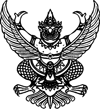 
ประกาศเทศบาลตำบลห้วยยอด
เรื่อง ประกาศผู้ชนะการเสนอราคาจ้างรายจ่ายเพื่อให้ได้มาซึ่งบริการโดยวิธีเฉพาะเจาะจง
-------------------------------------------------------------------- 
ประกาศเทศบาลตำบลห้วยยอด
เรื่อง ประกาศผู้ชนะการเสนอราคาจ้างรายจ่ายเพื่อให้ได้มาซึ่งบริการโดยวิธีเฉพาะเจาะจง
--------------------------------------------------------------------          ตามที่เทศบาลตำบลห้วยยอด ได้มีโครงการสั่งจ้างรายจ่ายเพื่อให้ได้มาซึ่งบริการโดยวิธีเฉพาะเจาะจงนั้น          ค่าบริการซ่อมเบรกหลัง และค่าบริการซ่อมลูกปืนล้อหลัง จำนวน 2 รายการผู้ได้รับการคัดเลือก ได้แก่ พีเอส ยางยนต์ โดยเสนอราคา เป็นเงินทั้งสิ้น 1,600.๐๐ บาท (หนึ่งพันหกร้อยบาทถ้วน) รวมภาษีมูลค่าเพิ่มและภาษีอื่น ค่าขนส่ง ค่าจดทะเบียน และค่าใช้จ่ายอื่นๆ ทั้งปวง         ตามที่เทศบาลตำบลห้วยยอด ได้มีโครงการสั่งจ้างรายจ่ายเพื่อให้ได้มาซึ่งบริการโดยวิธีเฉพาะเจาะจงนั้น          ค่าบริการซ่อมเบรกหลัง และค่าบริการซ่อมลูกปืนล้อหลัง จำนวน 2 รายการผู้ได้รับการคัดเลือก ได้แก่ พีเอส ยางยนต์ โดยเสนอราคา เป็นเงินทั้งสิ้น 1,600.๐๐ บาท (หนึ่งพันหกร้อยบาทถ้วน) รวมภาษีมูลค่าเพิ่มและภาษีอื่น ค่าขนส่ง ค่าจดทะเบียน และค่าใช้จ่ายอื่นๆ ทั้งปวงประกาศ ณ วันที่  22มกราคม พ.ศ. ๒๕๖1